3GPP TSG-SA5 Meeting #155 	S5-243250d2Jeju, South Korea, 27 - 31 May 2024											Revision of S5-242850Source:	Ericsson España S.A., NokiaTitle:	pCR TR 28.879 Registration of MnS producer into CAPIFDocument for:	ApprovalAgenda Item:	6.19.211	Decision/action requestedThe group is asked to discuss and approve the proposal.2	References[1] SP-231728: "New SID: Study on Enhanced OAM for management exposure to external consumers".[2] 3GPP TR 28.879: " Study on OAM for service management and exposure to external consumers".[3] 3GPP TS 23.222: "Functional architecture and information flows to support Common API Framework for 3GPP Northbound APIs; Stage 2" [4]	3GPP TS 29.222: "Common API Framework for 3GPP Northbound APIs; stage 3"3	RationaleAmong the study objectives in [1], WT-1 is focused on communication services and the relationship with network provisioning solutions such as network slicing, from concept and modelling viewpoints. The actual sub-objectives defined within WT-1 are detailed below:“WT-1.1 Identify generic requirements for exposure of SA5 management services to external consumers, irrespective of the vertical industry.WT-1.2 Identify 1) potential mechanisms to discover management service producers and their respective capabilities while leveraging as much as possible the existing solutions and extending where necessary. Compare existing solutions (e.g., CAPIF, EGMF, MnS Registry and/or MSAC) that could be leveraged. 2) procedures for exposure of management services based on CAPIF, EGMF, MnS Registry, MSAC or a combination thereof. Some of the identified gaps for use of CAPIF in SA5 are  listed in S5-236381 clause 4.1.2.WT-1.3 Identify potential requirements that would be provided to the access control (MSAC) work item.WT-1.4 Study whether and how SA5 defined exposure mechanisms fit within the GSMA Open Gateway framework. This framework includes OPG, CAMARA and TM Forum”.In SA5#154, it was agreed to define the External MnS consumer as “An MnS consumer that has discovered an MnS via a discovery mechanism which is not defined in 3GPP SA5. CAPIF is an example of a framework providing such discovery mechanism”.  This definition is in TR 28.879 [2], clause 3.1. CAPIF is a framework with a lot of built-in capabilities. The figure below provides a non-exhaustive summary of the different procedures relevant in CAPIF. For further details on the stage 2 and 3 of these procedures, see [3]-[4].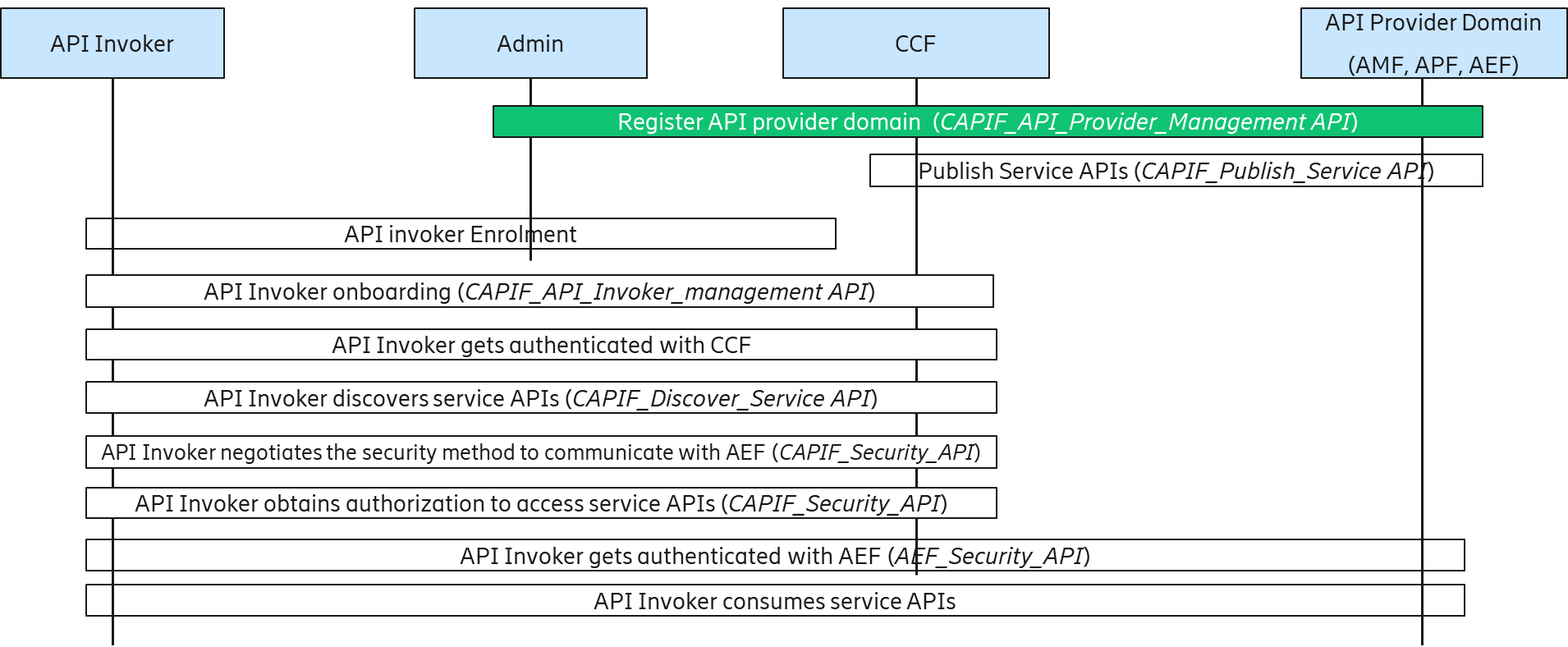 This contribution proposes to use CAPIF as exposure framework. For a MnS to be made available for consumption using CAPIF, the first step is to make sure that the MnS producer is allowed to use CAPIF. This requires registering MnS producer as a recognized CAPIF user. The present pCR aims to focus on the MnS producer registration using CAPIF, which: leverages the procedure marked in green in the figure above. allows addressing WT-1.1 and WT-1.2 in [1]. 4	Detailed proposalIt is proposed to make the following changes in the latest version of TR 28.879 [2].3	Definitions of terms, symbols and abbreviations3.1	TermsFor the purposes of the present document, the terms given in 3GPP TR 21.905 [1] and the following apply. A term defined in the present document takes precedence over the definition of the same term, if any, in 3GPP TR 21.905 [1].External MnS consumer: An MnS consumer that has discovered an MnS via a discovery mechanism which is not defined in 3GPP SA5. CAPIF [5] is an example of a framework providing such discovery mechanism.MnS consumer: defined in TS 28.533[2].MnS producer: defined in TS 28.533[2].3.2	SymbolsFor the purposes of the present document, the following symbols apply:<symbol>	<Explanation>3.3	AbbreviationsFor the purposes of the present document, the abbreviations given in 3GPP TR 21.905 [1] and the following apply. An abbreviation defined in the present document takes precedence over the definition of the same abbreviation, if any, in 3GPP TR 21.905 [1].5GC		5G CoreCAPIF 	Common API FrameworkCCF 	CAPIF Core FunctionCSP	Communication Service ProviderEAS	Edge Application ServerECS	Edge Configuration ServerEDN	Edge Data NetworkEEC	Edge Enabler ClientEES	Edge Enabler ServerFF	Factories of the FutureGSMA	GSM AssociationMnS	Management Service (see TS28.533[2])NaaS	Network as a ServiceNEF	Network Exposure FunctionNOP                    Network OperatorNSACF	Network Slice Access Control FunctionNSCE 	Network Slice Capability EnablementNWDAF	Network Data Analytics FunctionOAM	Operation, Administration and MaintenanceOPAG	Operator Platform API GroupOPG	Operator Platform GroupSEAL		Service Enabler Abstraction LayerUAS	Uncrewed Aerial SystemsV2X		Vehicle-to-EverythingVAE		Vertical App EnablerWAS	Whole Agreement ServicesWG	Working Group5.1 Exposure of management services5.1.A.4	Evaluation of potential solutionsEditor's Note:	This clause provides the evaluation of potential solutions.Begin Change2nd ChangeEnd Change